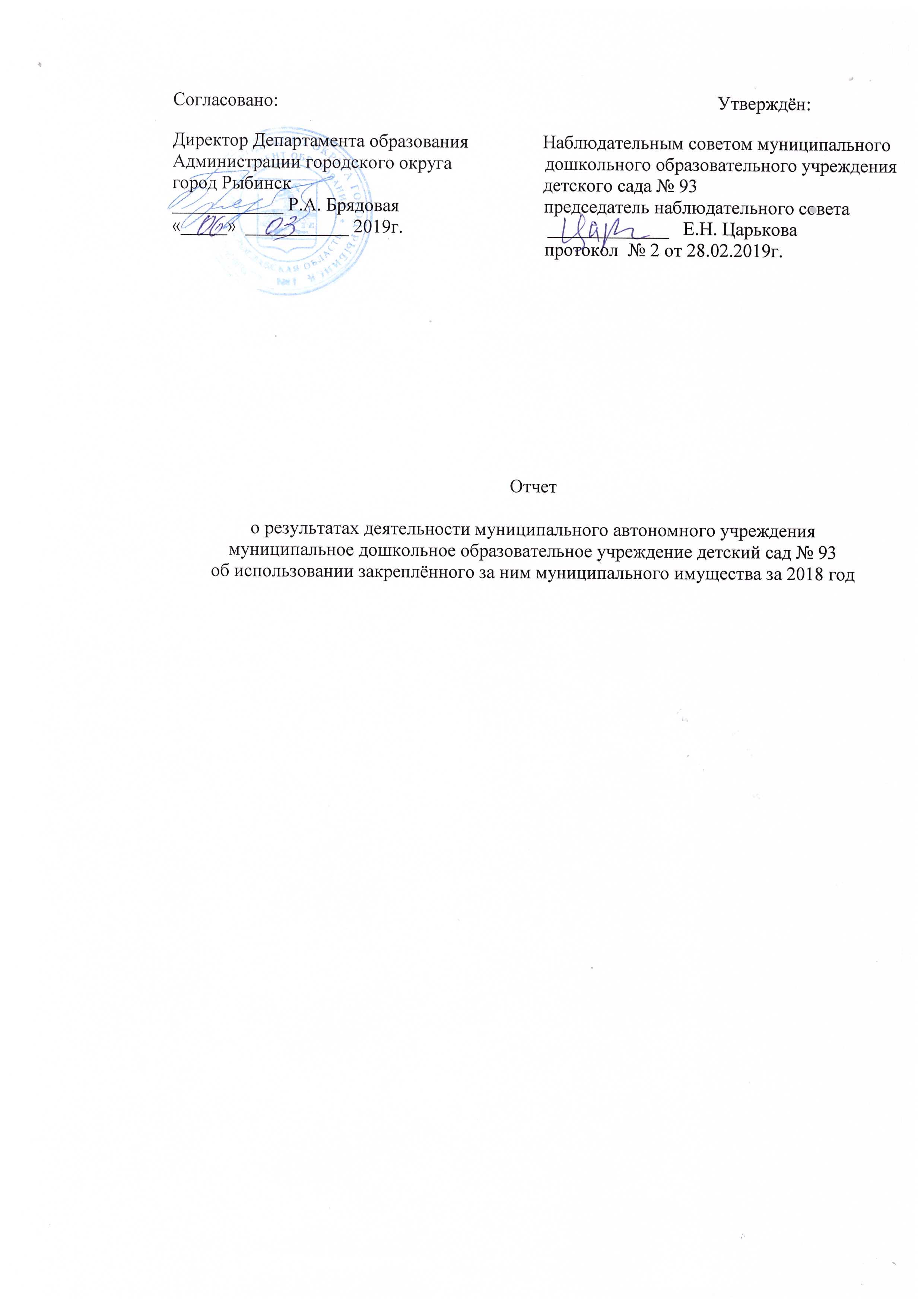 Общие сведения об учрежденииСведения о результатах деятельности учреждения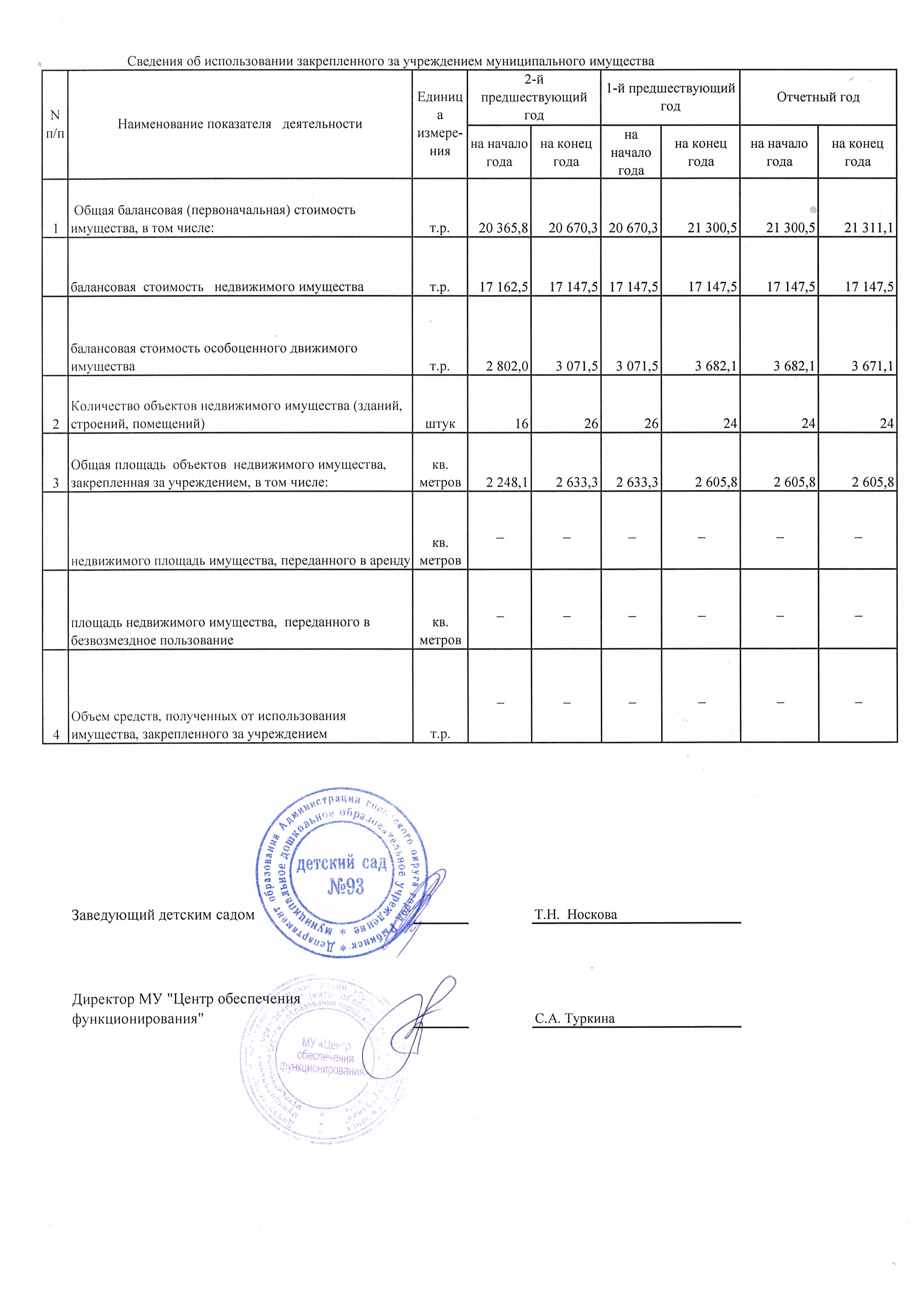 Полное наименование учреждениямуниципальное дошкольное образовательное учреждение детский сад № 93муниципальное дошкольное образовательное учреждение детский сад № 93Сокращенное наименование учреждениядетский сад № 93детский сад № 93Место нахождения учрежденияРоссийская Федерация, 152916 Ярославская область, улица Инженерная, дом 36аРоссийская Федерация, 152916 Ярославская область, улица Инженерная, дом 36аПочтовый адресРоссийская Федерация, 152916 Ярославская область, улица Инженерная, дом 36аРоссийская Федерация, 152916 Ярославская область, улица Инженерная, дом 36аПеречень видов деятельности учреждения, соответствующий его учредительным документам:-основные виды деятельностиРеализация основной образовательной программы дошкольного образования в группах общеразвивающей направленностиРеализация основной образовательной программы дошкольного образования в группах общеразвивающей направленности-иные виды деятельностиРеализация дополнительных образовательных программ: дополнительных общеразвивающих программ познавательной, речевой, физической, социально-коммуникативной и художественно-эстетической направленности, в том числе оказание платных образовательных услуг;  -осуществление медицинской деятельности - доврачебная помощь- сестринское дело в педиатрии.Реализация дополнительных образовательных программ: дополнительных общеразвивающих программ познавательной, речевой, физической, социально-коммуникативной и художественно-эстетической направленности, в том числе оказание платных образовательных услуг;  -осуществление медицинской деятельности - доврачебная помощь- сестринское дело в педиатрии.Перечень услуг (работ), которые оказываются за плату в случаях, предусмотренных нормативными (правовыми)  актамиПотребители услуг (работ). Которые оказываются за плату в случаях, предусмотренных нормативными (правовыми) актамиДети в возрасте от 1 года до 6 месяцев до прекращения образовательных отношенийДети в возрасте от 1 года до 6 месяцев до прекращения образовательных отношенийПеречень разрешительных документов (с указанием номеров, даты выдачи и срока действия), на основании которых учреждение осуществляет деятельностьЛицензия на осуществление образовательной деятельности по указанным в приложении образовательных программ № 36/15 от 18.03.2015г. Серия 76ЛО2 3№0000275  Лицензия на осуществление медицинской деятельности № ЛО-76-01-001982 от 01.09.2016г. Серия ЛО № 0011026Лицензия на осуществление образовательной деятельности по указанным в приложении образовательных программ № 36/15 от 18.03.2015г. Серия 76ЛО2 3№0000275  Лицензия на осуществление медицинской деятельности № ЛО-76-01-001982 от 01.09.2016г. Серия ЛО № 0011026Среднегодовая численность работников учреждения 6363Средняя заработная плата работников учреждения  17 657,7017 657,70Состав наблюдательного совета автономного учреждения (фамилия, имя, отчество, должность):Представители учредителя                        Монахова Ж. Л. - начальник отдела дошкольного образования Департамента образования городского округа город Рыбинск Тимофееева А. А. - специалист Департамента образования Администрации городского округа город РыбинскМонахова Ж. Л. - начальник отдела дошкольного образования Департамента образования городского округа город Рыбинск Тимофееева А. А. - специалист Департамента образования Администрации городского округа город РыбинскПредставители собственника имущества            Бачурина И.А. - ведущий специалист отдела управления муниципальным имуществом Департамента имущественных и земельных отношений Администрации городского округа город РыбинскБачурина И.А. - ведущий специалист отдела управления муниципальным имуществом Департамента имущественных и земельных отношений Администрации городского округа город РыбинскПредставители общественности  Белова А.С., Козлова В.В., Никитюк Е.А.Белова А.С., Козлова В.В., Никитюк Е.А.Представители трудового коллективаМедведева Н.Е. - старший воспитатель, Царькова Е.Н. -воспитатель (председатель наблюдательного совета),                                Коргина Т.В. -  воспитательМедведева Н.Е. - старший воспитатель, Царькова Е.Н. -воспитатель (председатель наблюдательного совета),                                Коргина Т.В. -  воспитательПредставители иных государственных органов, органов местного самоуправления Показатель:Количество штатных единиц учреждения на начало годана конец года  Количество штатных единиц учреждения 76,7576,25N п/пНаименование показателя   деятельностиЕдиница измерения2-й предшествующий год2-й предшествующий год1-й предшествующий год1-й предшествующий годОтчетный годОтчетный год1Изменение (увеличение, уменьшение) балансовой   (остаточной) стоимости  нефинансовых активов относительно предыдущего  отчетного года%        Бал.Ост.Бал.Ост.Бал.Ост.1Изменение (увеличение, уменьшение) балансовой   (остаточной) стоимости  нефинансовых активов относительно предыдущего  отчетного года%        1,5-3,23,0-2,40,1-5,02Общая сумма выставленных требований в возмещение ущерба по недостачам и хищениям материальных ценностей, денежных средств, а также от порчи материальных ценностей т.р.     7,67,67,67,62,62,63Изменения (увеличение,  уменьшение) дебиторской задолженности:      т.р.     980,6980,6-39,6-39,6144,7144,73в разрезе поступлений:      829,3829,3-31,6-31,640,140,13в разрезе выплат:           151,3151,3-86,6-86,6104,6104,64Изменения (увеличение,  уменьшение) кредиторской  задолженности: т.р.     -22,4-22,4-106,8-106,8258,7258,74в разрезе поступлений:      139,2139,230,730,7154,8154,84в разрезе выплат:           -161,6-161,6-155,7-155,7103,9103,95Доходы, полученные   учреждением от оказания платных услуг (выполнения), работт.р.     4 545,34 545,34 664,94 664,95 171,35 171,36Цены (тарифы) на платные   услуги (работы), оказываемые потребителямрублей   138,0138,0138,0138,0148,4148,46"Веселая физкультура. Школа мяча"рублей   __80,080,080,080,06"Английский язык в детском саду"рублей   __100,0100,0110,0110,06"Хореография в детском саду"рублей   __70,070,070,070,07Исполнение муниципального   задания%        87,087,087,087,0100,0100,08Осуществление деятельности в соответствии с обязательствами перед в страховщиком по обязательному социальному страхованию%        1001001001001001009Общее количество потребителей,  воспользовавшихся услугами (работами) учреждения, в том числе:      человек  2362362382382402409бесплатными, в том числе по видам услуг:человек  2362362382382402409платными услугами, в том числе по видам услуг: человек  __238238240240"Веселая физкультура. Школа мяча"человек  __12121111"Английский язык в детском саду"человек  __5050117117"Хореография в детском саду"человек  __2020202010Средняя стоимость получения платных услуг для потребителей, в том числе по видам: (расшифровать)т.р.     10Присмотр и уход за детьмит.р.     20,820,819,919,922,122,110Платные образовательные услугит.р.     10"Веселая физкультура. Школа мяча"т.р.     __0,40,40,30,310"Английский язык в детском саду"т.р.     __1,21,20,10,110"Хореография в детском саду"т.р.     __0,10,10,10,111Поступления, в разрезе поступлений, предусмотренных планом финансово-хозяйственной деятельности учреждения: т.р.     ПланФактПланФактПланФакт11Поступления, в разрезе поступлений, предусмотренных планом финансово-хозяйственной деятельности учреждения: т.р.     29 103,627 422,929 126,428 573,229 512,828 493,0Выплаты, в разрезе выплат, предусмотренных планом финансово - хозяйственной деятельности  учреждения:     т.р.   29 967,926 415,029 126,427 941,729 512,827 756,813Прибыль после налогообложения в отчетном периоде          т.р.     ______